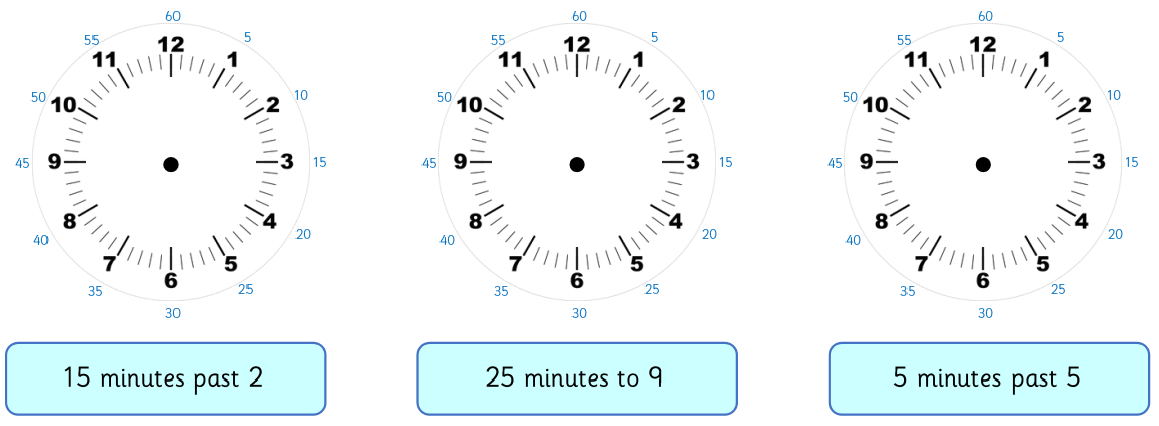 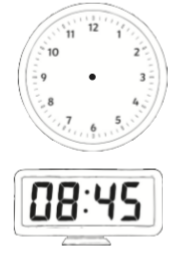 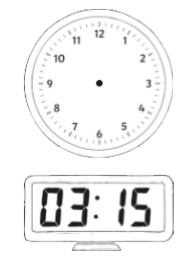 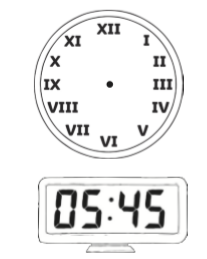 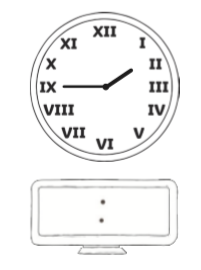 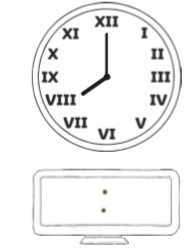 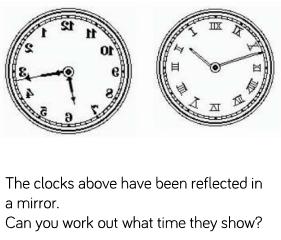 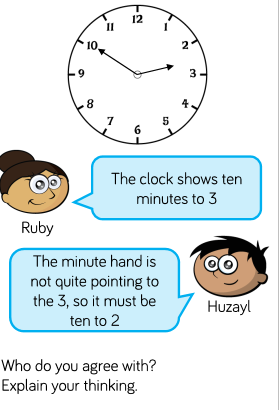 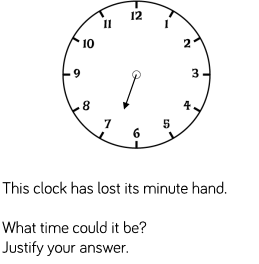 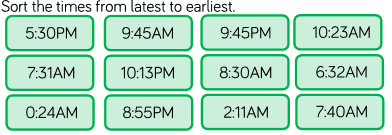 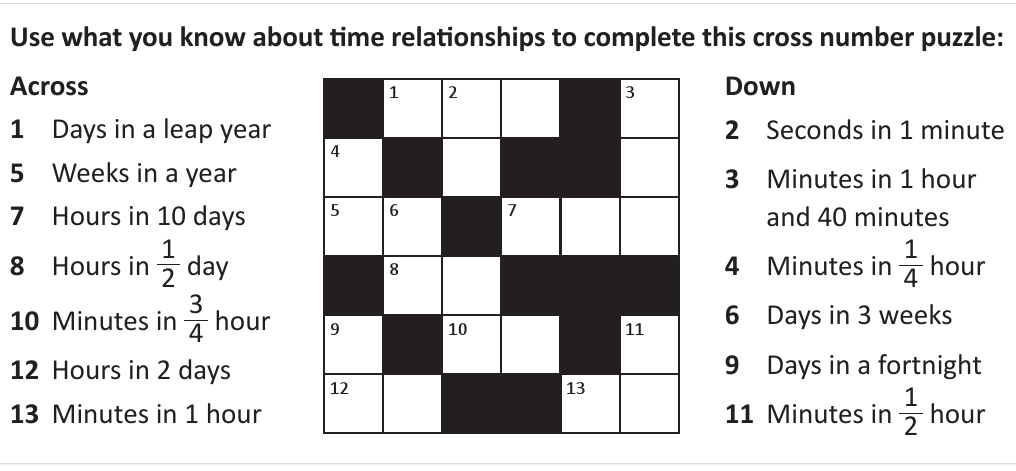 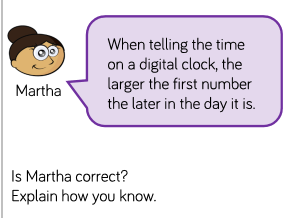 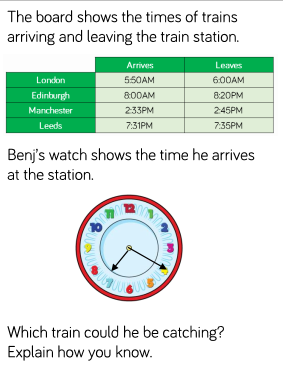 Maths Home Learning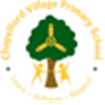 TimeYear 4 Learning Booklet